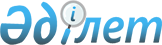 О внесении изменений в решение маслихата от 11 мая 2016 года № 24 "Об утверждении Правил о дополнительном регламентировании проведения собраний, митингов, шествий, пикетов и демонстраций"
					
			Утративший силу
			
			
		
					Решение маслихата Амангельдинского района Костанайской области от 12 марта 2020 года № 369. Зарегистрировано Департаментом юстиции Костанайской области 20 марта 2020 года № 9041. Утратило силу решением маслихата Амангельдинского района Костанайской области от 21 сентября 2020 года № 401
      Сноска. Утратило силу решением маслихата Амангельдинского района Костанайской области от 21.09.2020 № 401 (вводится в действие по истечении десяти календарных дней после дня его первого официального опубликования).
      В соответствии со статьей 10 Закона Республики Казахстан от 17 марта 1995 года "О порядке организации и проведения мирных собраний, митингов, шествий, пикетов и демонстраций в Республике Казахстан" Амангельдинский районный маслихат РЕШИЛ:
      1. Внести в решение Амангельдинского районного маслихата "Об утверждении Правил о дополнительном регламентировании проведения собраний, митингов, шествий, пикетов и демонстраций" от 11 мая 2016 года № 24 (опубликовано 10 июня 2016 года в газете "Аманкелді арайы" зарегистрировано в Реестре государственной регистрации нормативных правовых актов под № 6400) следующие изменения:
      в Правилах о дополнительном регламентировании проведения собраний, митингов, шествий, пикетов и демонстраций, утвержденных указаным решением:
      пункт 16 изложить в новой редакции:
      "16. Собрания, митинги, шествия, пикеты и демонстрации прекращаются по требованию представителя акимата Амангельдинского района в случаях когда:
      1) не было подано заявление;
      2) нарушен порядок их проведения, предусмотренный статьями 7, 8 Закона Республики Казахстан от 17 марта 1995 года "О порядке организации и проведения мирных собраний, митингов, шествий, пикетов и демонстраций в Республике Казахстан".";
      приложения 1, 2 указанного решения изложить в новой редакции согласно приложениям 1, 2 к настоящему решению.
      2. Настоящее решение вводится в действие по истечении десяти календарных дней после дня его первого официального опубликования. Места проведения собраний и митингов Маршруты проведения шествий и демонстраций
					© 2012. РГП на ПХВ «Институт законодательства и правовой информации Республики Казахстан» Министерства юстиции Республики Казахстан
				
      Председатель сессии 

З. Нурханова

      Секретарь Амангельдинского районного маслихата

К. Кеделбаев
Приложение 1
к решению Амангельдинского
районного маслихата
от 12 марта 2020 года
№ 369Приложение 1
к Правилам о дополнительном
регламентировании проведения
собраний, митингов, шествий,
пикетов и демонстраций
№
Места проведения собраний и митингов
1
Площадь НаурызПриложение 2
к решению Амангельдинского
районного маслихата
от 12 марта 2020 года
№ 369Приложение 2
к Правилам о дополнительном
регламентировании проведения
собраний, митингов, шествий,
пикетов и демонстраций
№
Маршруты проведения шествий и демонстраций
1
пересечение улиц Ахмет Байтурсынова - Аубакир Дуйсенбина - улица Танаткан Палуан – площадь Наурыз